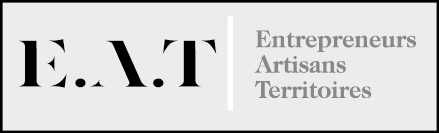 nom : prénom : adresse : code postal :                               ville : numéro de téléphone : adresse email : page pro (facebook, instagram…) :lieu d’implantation de la future entreprise : type d’entreprise :    Restaurant Hôtel – Restaurant à joindre au dossier :   - CV du candidat                                     - Explication du projet                                     - Quelques indications financières sur le projet                                     - Lettre de motivation				  - Une photo de vous pour la communication Dossier complet à envoyer à :  	Association EAT (Entrepreneurs, artisans, territoires)					       	3 rue du Général de Gaulle					       	78490 Le Tremblay sur Mauldre 